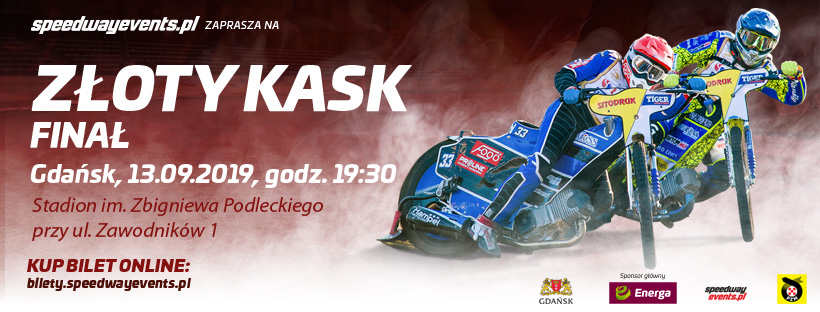 WNIOSEK AKREDYTACYJNY Finał Złotego Kasku - 13.09. 2019 Zasady udzielania akredytacji na Finał Złotego Kasku:akredytacja dziennikarska/foto będzie udzielana przez firmę KFsport, właściciela marki SpeedwayEvents.pl, wyłącznie na podstawie pisemnego wniosku zainteresowanej redakcji wysłanego na adres e-mail: media@speedwayevents.pl (dziennik, czasopismo lub portal internetowy musi być zarejestrowany w rejestrze sądowym dzienników i czasopism zgodnie z orzeczeniem SN),podmiot występujący o akredytację podejmuje zobowiązanie do używania w sprawozdaniu i relacji z zawodów marki SpeedwayEvents.pl oficjalnej nazwy zawodów, pełnych nazw drużyn wraz z nazwami ich sponsorów tytularnych,wniosek o akredytację musi być podpisany przez osobę/y uprawnioną/ne do reprezentacji podmiotu składającego wniosek,akredytacja będzie cofnięta w przypadku niewykonywania przezpodmiot posiadający akredytację zobowiązania o którym mowa w pkt 2 i 3,akredytacja może być udzielona wyłącznie osobie pełnoletniej,akredytacja foto udzielona fotoreporterowi na wniosek konkretnego dziennika, czasopisma lub portalu internetowego uprawnia do wykorzystania wykonanych zdjęć w celach informacyjnych,osoby, którym zostanie udzielona akredytacja foto powinny być ubezpieczone od NNW,akredytacja może być niewydana lub cofnięta w każdym czasie bez podania przyczyny,otrzymujący akredytację zobowiązuje się przestrzegać norm bezpieczeństwa i stosować się do postanowień regulaminu dostępnego na www.speedwayevents.plPotwierdzam prawidłowość podanych danych oraz przyjmuję dowiadomości i akceptuję zasady przyznania akredytacji oraz zobowiązuję się do ich respektowania i wykonywania.Akredytować można się w dniach od 02.09.2019 r. do 11.09.2019 r.……………………………………………………………….                                                           …………………………………………………………………Data i podpis osoby akredytowanej 		Data i podpis osoby upoważnionej 		do reprezentowania wnioskodawcyNiniejsza informacja stanowi wykonanie obowiązku określonego w art. 12 oraz 13 rozporządzenia Parlamentu Europejskiego i Rady (UE) 2016/679 z dnia 27 kwietnia 2016 r. w sprawie ochrony osób fizycznych w związku z przetwarzaniem danych osobowych i w sprawie swobodnego przepływu takich danych orazuchylenia dyrektywy 95/46/WE, zwanego dalej „RODO”.Administratorem, w rozumieniu art. 4 pkt 7 RODO, Pani/Pana danychosobowych jest KFsport Ż. Polna M. Polny S.C., al. Jana Pawła II 1d/86, 80- 462 Gdańsk.Dane są przetwarzane na podstawie art. 6 ust. 1 lit. c RODO, tj. gdy przetwarzanie jest niezbędne do wypełnienia obowiązku prawnego ciążącego na administratorze, w związku z ustawą z dnia 26 stycznia 1984 r. Prawo prasowe.Przekazanie danych jest konieczne do uzyskania akredytacji prasowej na wydarzenie organizowane przez KFsport S.C. z siedzibą w Gdańsku.Pani/Pana dane osobowe będą przetwarzane do czasu zakończenia wydarzenia, na które prowadzona jest akredytacja.Dostęp do danych posiadają wyłącznie uprawnieni pracownicy Kfsport S.C. z siedzibą w Gdańsku. Dane mogą być udostępnione podmiotom trzecim, uprawnionym do tego na podstawie przepisów prawa.W przypadku, gdy wydarzenie, na które Pani/Pan dokonuje akredytacji, będzie organizowane wspólnie z innym podmiotem („Współorganizatorem”), Pani/Pana dane będą przekazane temu Współorganizatorowi.Dane mogą być przetwarzane w sposób zautomatyzowany, dane nie będą poddawane profilowaniu.Osobie, której dane dotyczą, przysługują prawa do kontroli przetwarzania danych, określone w art. 15-16 oraz art. 18-19 RODO, w szczególności prawo dostępu do treści swoich danych, ich sprostowania lub ograniczenia przetwarzania.W przypadku przetwarzania danych z naruszeniem przepisów o ochronie danych osobowych, osoba, której dane dotyczą, ma prawo wniesienia skargi do organu nadzorczego na adres: Prezes Urzędu Ochrony Danych Osobowych, ul. Stawki 2, 00-193 Warszawa.Wyrażam zgodę na przetwarzanie moich danych osobowych przez KF Sport S.C. z siedzibą w Gdańsku.……………………………………………………………. Data i podpis osoby akredytowanejNazwa firmy wnioskodawcy:Nazwa firmy wnioskodawcy:Nazwa firmy wnioskodawcy:Nazwa firmy wnioskodawcy:Nazwa firmy wnioskodawcy:Nazwa firmy wnioskodawcy:Nazwa firmy wnioskodawcy:Nazwa firmy wnioskodawcy:Nazwa firmy wnioskodawcy:Nazwa firmy wnioskodawcy:Pełna nazwa redakcji:Pełna nazwa redakcji:Pełna nazwa redakcji:Pełna nazwa redakcji:Pełna nazwa redakcji:Pełna nazwa redakcji:Pełna nazwa redakcji:Pełna nazwa redakcji:Pełna nazwa redakcji:Pełna nazwa redakcji:Adres:Adres:Adres:Adres:Telefon i e-mail:Telefon i e-mail:Telefon i e-mail:Telefon i e-mail:Telefon i e-mail:Telefon i e-mail:KRSREGONREGONREGONNIPNIPNIPNIPNIPNIPImię i nazwisko dziennikarza/fotografa (także numer polisy w przypadku fotografa):Imię i nazwisko dziennikarza/fotografa (także numer polisy w przypadku fotografa):Imię i nazwisko dziennikarza/fotografa (także numer polisy w przypadku fotografa):Imię i nazwisko dziennikarza/fotografa (także numer polisy w przypadku fotografa):Imię i nazwisko, telefon, e-mail osoby kontaktowej w redakcji:Imię i nazwisko, telefon, e-mail osoby kontaktowej w redakcji:Imię i nazwisko, telefon, e-mail osoby kontaktowej w redakcji:Imię i nazwisko, telefon, e-mail osoby kontaktowej w redakcji:Imię i nazwisko, telefon, e-mail osoby kontaktowej w redakcji:Imię i nazwisko, telefon, e-mail osoby kontaktowej w redakcji:Data urodzeniaData urodzeniaNr dowodu osobistegoNr dowodu osobistegoNr dowodu osobistegoNr dowodu osobistegoAdres e-mail dziennikarza/fotografaAdres e-mail dziennikarza/fotografaAdres e-mail dziennikarza/fotografaAdres e-mail dziennikarza/fotografaTyp Medium: portal Internetowy□dziennik□dziennik□tygodnik□tygodnik□miesięcznik□miesięcznik□□radioTV□